Alternativt förslag till Kommunstyrelsens sammanträde 2023-02-06KC3: Fastställande av ägardirektiv samt ändring av bolagsordningar för vissa av de kommunala bolagenVänsterpartiet har ett antal förslag på förändringar av ägardirektiven för stadens bolag.När det gäller ägardirektivet för Borås Energi och Miljö AB vill vi uppdra åt bolaget att annullera sitt överskott av utsläppsrätter. Vänsterpartiet anser att det är viktigt att Borås Stad också genom våra bolag går i bräschen för klimatomställningen. Genom att annullera ej använda utsläppsrätter bidrar vi till att minska utsläppen av koldioxid.Vi önskar också förtydliga i ägardirektiven för respektive bostadsbolag att dessa ska arbeta mot våld i nära relationer genom att delta i projektet Huskurage.I det upprättade förslaget till nya ägardirektiv för AB Bostäder i Borås föreslås att tidigare formulering om att bolaget ska bygga minst 400 nya bostäder under mandatperioden utgår. Vänsterpartiet föreslår i stället en alternativ formulering som tar sikte på att allmännyttan genom AB Bostäder i Borås behöver bidra till att fler hyresrätter skapas. Som framgår av stadens svar på bostadsmarknadsenkäten 2023 råder det ett underskott på hyresrätter. För att Borås ska kunna växa och för att boråsarnas möjlighet till ett gott liv är det viktigt att också lyfta fram behovet av att allmännyttan bidrar till fler hyresrätter. Vi föreslår också en strykning angående att bolaget ska verka för nybyggnation av bostadsrätter.Med anledning av ovanstående föreslår Vänsterpartiet Kommunfullmäktige besluta:Att fastställa Gemensamt ägardirektiv för Borås Stads bolag samt fastställa ägardirektiven för bolagen med följande ändringar:I ägardirektivet för Borås Energi och Miljö AB läggs följande till under listan Bolaget ska: ”annullera ej använda utsläppsrätter.”I ägardirektiven för samtliga bostadsbolag läggs följande till under listan Bolaget ska: ”ansluta sig till projektet Huskurage för att arbeta mot våld i nära relationer.”I ägardirektivet för AB Bostäder i Borås stryka följande formulering under listan Bolaget ska: ”, bland annat genom … boendeform är underrepresenterad.”I ägardirektivet för AB Bostäder i Borås ersätta nuvarande formulering under listan Bolaget ska ”under mandatperioden skapa 400 nya bostäder.” med följande ”motverka underskottet på hyresrätter i staden genom nyproduktion.”För Vänsterpartiet i KommunstyrelsenStefan Lindborg och Anne Rapinoja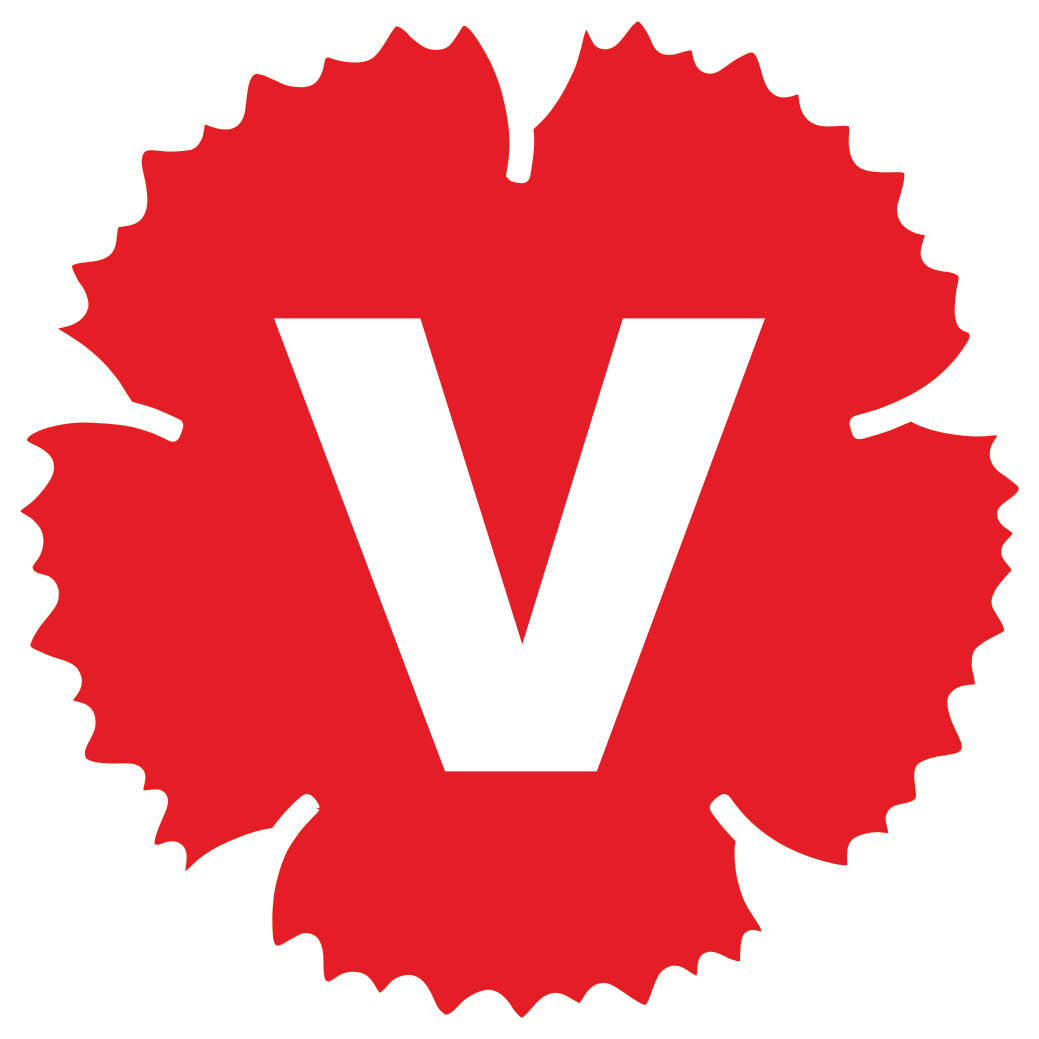 